Ciptakan Perubahan melalui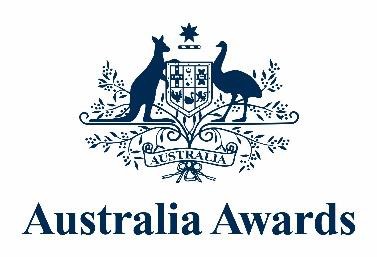 Beasiswa Australia AwardsEnglish Language Training AssistanceApakah Anda tertarik mendaftar Australia AwardsScholarships namun belum mencapai nilai IELTS 5,0?Program English Language Training Assistance (ELTA, atau program Bantuan Pelatihan Bahasa Inggris) dirancang untuk menunjang para pendaftar yang memenuhi kriteria beasiswa namun memiliki tingkat kemahiran bahasa Inggris di bawah persyaratan minimal IELTS 5,0 untuk pendaftaran Australia Awards Scholarships. Pelatihan ini bertujuan meningkatkan kemampuan bahasa Inggris di empat area keterampilan (mendengar, membaca, menulis & berbicara) bagi pelamar dari Provinsi Papua, Papua Barat, Maluku, Maluku Utara, Nusa Tenggara Timur (NTT), Nusa Tenggara Barat (NTB) dan pelamar dengan disabilitas dari seluruh provinsi di Indonesia. Pelatihan ini juga bertujuan mengembangkan keterampilan akademik; teknik-teknik belajar mandiri efektif; bahasaInggris umum dan khusus bidang terkait, serta meningkatkan kepercayaan diri berkomunikasi dalam bahasa Inggris, baik di lingkungan akademik maupun dalam konteks sosial lebih luas.Selain itu, pelatihan juga mencakup strategi dalam melaksanakan tes untuk mencapai nilai IELTS agar memenuhi persyaratan pendaftaran Australia Awards Scholarships fase 2020 - 2021. Pelatihan ini difasilitasi oleh para pengajar dari Indonesia Australia Language Foundation Bali (IALF, atau Yayasan Bahasa Indonesia Australia).Program ini juga dibuka seluas-luasnya untuk pelamar dengan disabilitas. Penyesuaian akan dilakukan sehingga peserta dengan disabilitas dapat mengikuti seleksi. Apabila berhasil lolos, maka Australia Awards akan memberikan dukungan tambahan selama pelatihan berlangsung, sesuai dengan disabilitas yang dimiliki. Berikut ini detail pelaksanaan ELTA:•	Durasi pelatihan: 12 minggu, 9 September - 29 November2019•	Jenis pelatihan: pelatihan sehari penuh, 5 hari seminggu,pada jam kerja•	Lokasi: AmbonPara pendaftar wajib memenuhi persyaratan berikut ini:1.   Lulus S1 dengan Indeks Prestasi Kumulatif (IPK) sekurang- kurangnya 2,75 pada skala maksimum 4,0;2.   Melampirkan bukti kemampuan bahasa Inggris (bila ada).Pendaftar yang sudah memiliki ijazah S2 atau sedangmenempuh pendidikan S2 tidak memenuhi syarat untuk melamarELTASaat melakukan pendaftaran, para pendaftar wajib melampirkan:1.   Formulir pendaftaran2.   Curriculum vitae3.   Salinan transkrip akademik4.   Bukti hasil tes TOEFL/IELTS, bila ada5.   Surat ijin atasan Anda yang mendukung keikutsertaan dalam program ini6.   Copy KTP7.   Formulir keterangan disabilitas, bagi pelamar dengan disabilitas8.   Surat keterangan dokter bagi pelamar dengan disabilitas (bilaada)Pendaftaran dilakukan secara online atau melalui pos ke alamat:Tim Seleksi ELTA IALF BaliJl. Raya Sesetan 190Denpasar 80223Cantumkan ELTA Maluku-Maluku Utara di pojok kiri amplop. Pilihlah hanya salah satu cara pendaftaranMohon kunjungi:https://www.australiaawardsindonesia.org/id/ELTA2019 untuk mengisi formulir pendaftaran dan mengunduh formulir disabilitas bagi pelamar dengan disabilitas. Apabila ada kesulitan dalam proses pendaftaran silakan menghubungi pengelola ELTA melalui alamat email: ELTA@ialf.edu atau nomor telepon (0361) 225243.Perempuan dan kelompok difabel sangat dianjurkan untuk mendaftar.Pendaftaran ditutup pada pukul 17.00 WITA,19 April 2019Para pendaftar yang lolos seleksi awal akan dihubungi di antara15 – 24 Mei 2019. Tes penempatan akan dilaksanakan mulai17 – 22 Juni 2019. Pendaftar yang lolos seleksi akan dihubungi selambat-lambatnya antara 24 – 28 Juni 2019.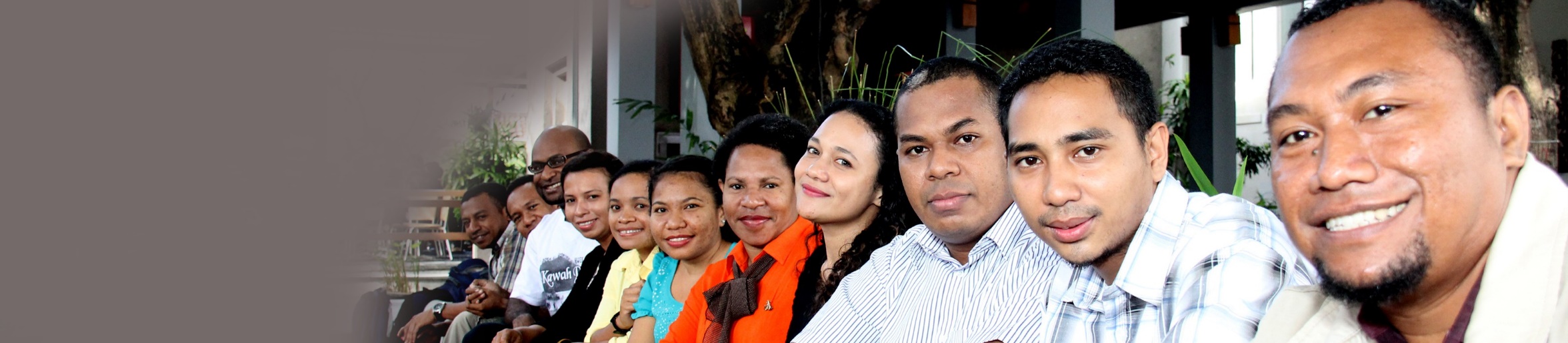 